Поздравление с Международным женским днем – тружеников тыла и детей войны06.03.2020 год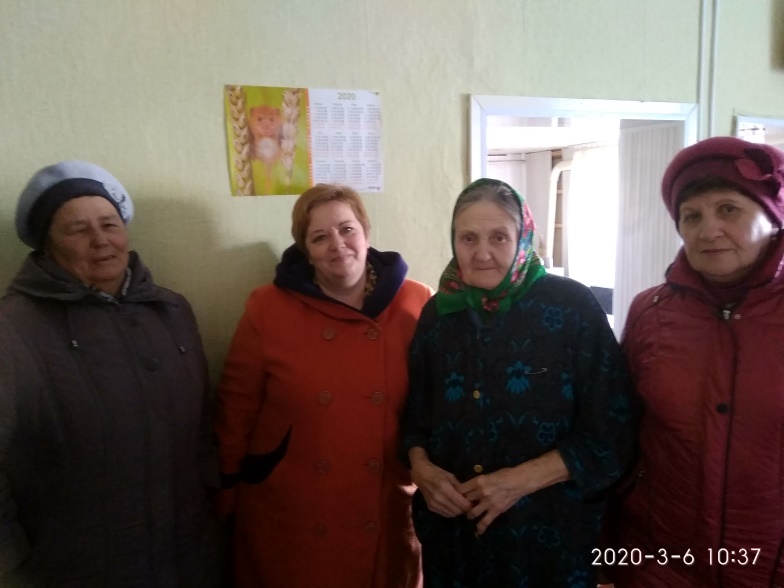 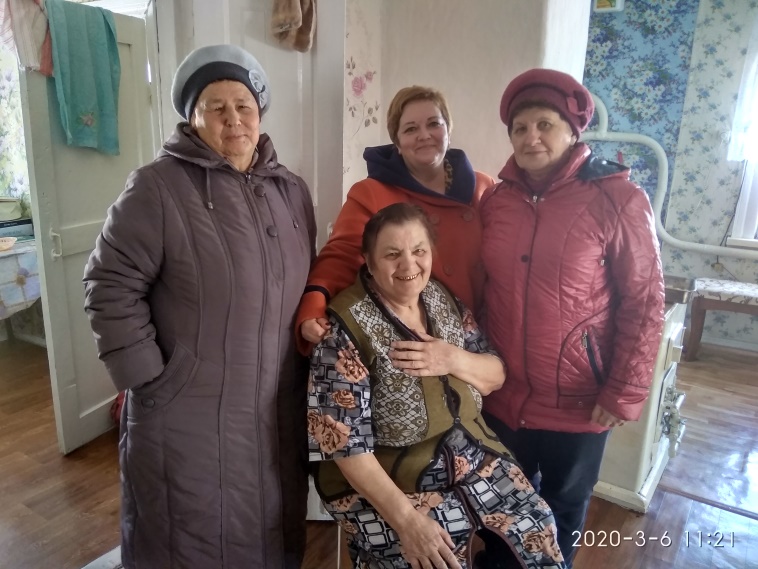 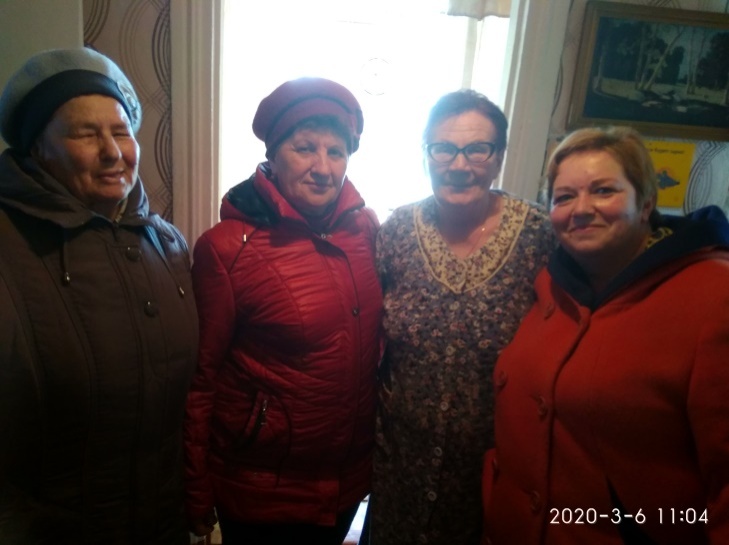 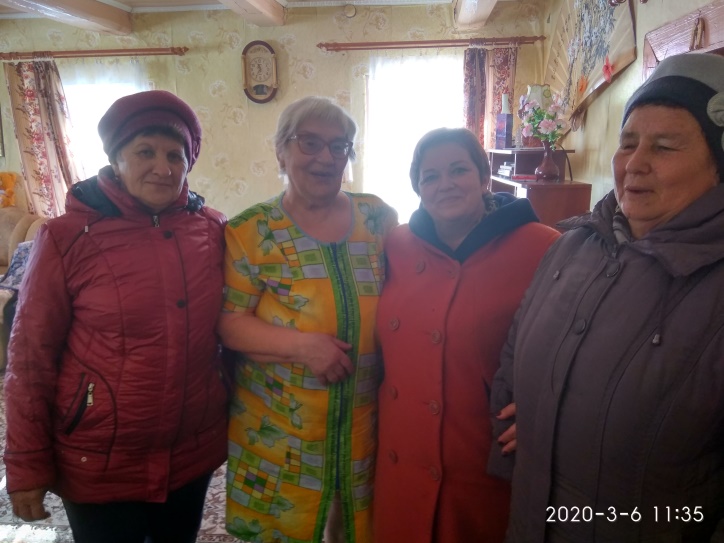 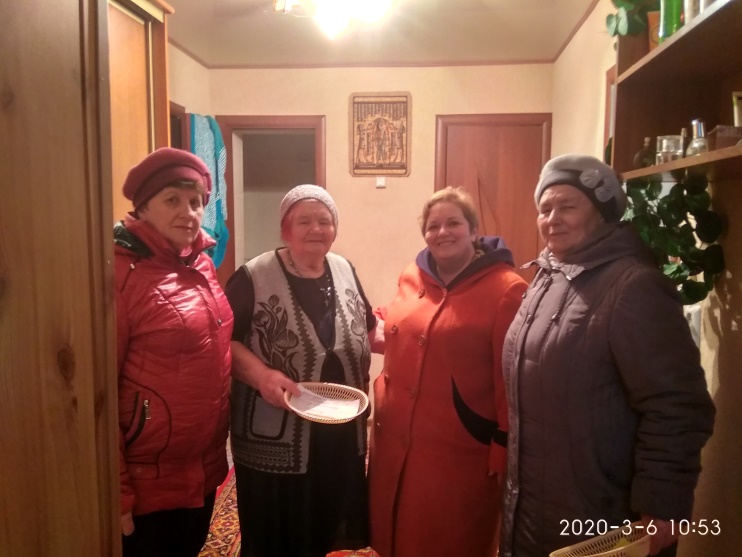 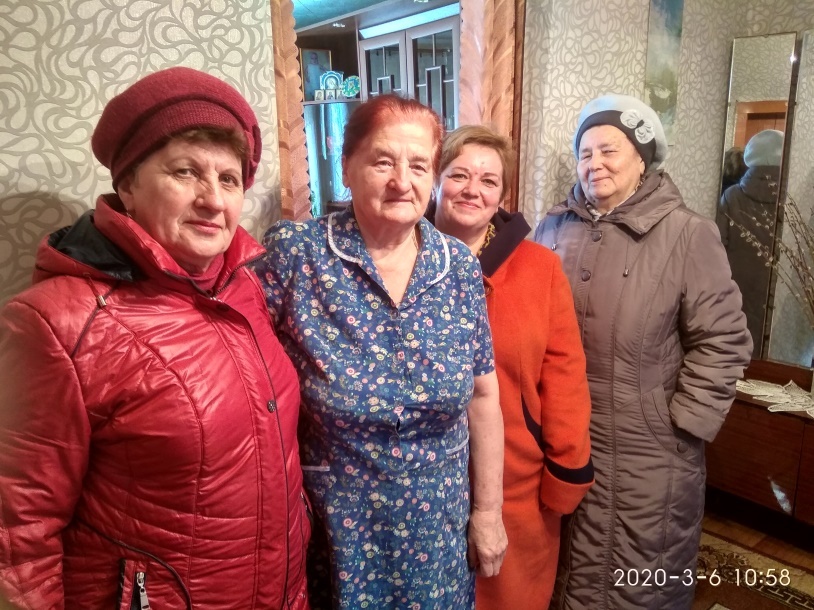 